     КАРАР                                                                                  РЕШЕНИЕ    25   август  2021 й.                        №  149/23                    25   августа  2021 г.О порядке принятия решения о применении мер ответственности к депутату Совета сельского поселения Асавдыбашский сельсовет муниципального района Янаульский район Республики Башкортостан В соответствии с Федеральным законом от 25 декабря 2008 года № 273-ФЗ «О противодействии коррупции», Федеральным законом от 6 октября 2003 года № 131-ФЗ «Об общих принципах организации местного самоуправления в Российской Федерации», Законом Республики Башкортостан от 13 июля 2009 года № 145-з «О противодействии коррупции в Республике Башкортостан», Законом Республики Башкортостан от 18 марта 2005 года № 162 «О местном самоуправлении в Республике Башкортостан», Уставом сельского поселения Асавдыбашский сельсовет муниципального района Янаульский район Республики Башкортостан, Совет сельского поселения Асавдыбашский сельсовет муниципального района Янаульский район Республики Башкортостан РЕШИЛ:1. Утвердить Порядок принятия решения о применении мер ответственности к депутату Совета сельского поселения Старокудашевский сельсовет муниципального района Янаульский район Республики Башкортостан согласно приложению к настоящему решению.2. Обнародовать данное решение  на информационном стенде Администрации сельского поселения Асавдыбашский сельсовет муниципального района Янаульский район Республики Башкортостан, по адресу: 452813, Республика Башкортостан, Янаульский район, с. Асавдыбаш, ул. Центральная, д.27 и разместить на  сайте  сельского поселения Старокудашевский сельсовет муниципального района Янаульский район Республики Башкортостан по адресу: http://асавдыбаш.РФ./.3. Контроль за исполнением настоящего решения возложить на комиссию по соблюдению Регламента Совета, статусу и этике депутата.Глава сельского поселения			                       А.Д.ШакировПриложение к решению Совета сельского поселения Асавдыбашский сельсоветмуниципального района Янаульский район Республики Башкортостанот 25 августа  2021 года № 149/23ПОРЯДОКпринятия решения о применении мер ответственности к депутату Совета сельского поселения Асавдыбашский сельсовет муниципального района Янаульский район Республики Башкортостан 1. Настоящим Порядком принятия решения о применении к депутату Совета сельского поселения Асавдыбашский сельсовет муниципального района Янаульский район Республики Башкортостан (далее соответственно — депутат, Совет) мер ответственности определяется порядок принятия решения о применении к депутату, представившему недостоверные или неполные сведения о своих доходах, расходах, об имуществе и обязательствах имущественного характера, а также сведения о доходах, расходах, об имуществе и обязательствах имущественного характера своих супруги (супруга) и несовершеннолетних детей, если искажение этих сведений является несущественным, мер ответственности.2. К депутату, представившему недостоверные или неполные сведения о своих доходах, расходах, об имуществе и обязательствах имущественного характера, а также сведения о доходах, расходах, об имуществе и обязательствах имущественного характера своих супруги (супруга) и несовершеннолетних детей, если искажение этих сведений является несущественным, могут быть применены  меры ответственности, указанные в части 7.3-1 статьи 40 Федерального закона от 6 октября 2003 года № 131-ФЗ «Об общих принципах организации местного самоуправления в Российской Федерации» (далее — меры  юридической ответственности).3. Решение Совета о применении мер юридической ответственности к  депутату принимается не позднее шести месяцев со дня поступления в Совет обращения Главы Республики Башкортостан, предусмотренного частью 2 статьи 12.5 Закона Республики Башкортостан от 18 марта 2005 года № 162 «О местном самоуправлении в Республике Башкортостан», и не позднее трех лет со дня представления депутатом сведений о своих доходах, расходах, об имуществе и обязательствах имущественного характера, а также сведений о доходах, расходах, об имуществе и обязательствах имущественного характера своих супруги (супруга) и несовершеннолетних детей.Днем появления основания для применения мер юридической ответственности является день поступления в Совет обращения Главы Республики Башкортостан с заявлением о применении мер юридической ответственности к депутату. 4. При поступлении в Совет обращения Главы Республики Башкортостан председатель Совета не позднее чем за 15-дней:письменно уведомляет о содержании поступившего обращения депутата, в отношении которого поступило обращение, а также о дате, времени и месте его рассмотрения;предлагает лицу, в отношении которого поступило заявление, дать письменные пояснения по существу выявленных нарушений, которые будут оглашены при рассмотрении обращения Советом.5. Депутату, в отношении которого на заседании Совета рассматривается вопрос о применении мер юридической ответственности, предоставляется слово для выступления.6. При принятии решения о выборе конкретной меры ответственности учитываются вина депутата, причины и условия, при которых им были представлены недостоверные или неполные сведения о своих доходах, расходах, об имуществе и обязательствах имущественного характера, а также сведения о доходах, расходах, об имуществе и обязательствах имущественного характера своих супруги (супруга) и несовершеннолетних детей, характер и степень искажения этих сведений, соблюдение указанным лицом ограничений и запретов, исполнение им обязанностей, установленных в целях противодействия коррупции, отсутствие фактов сокрытия имущества и иных объектов налогообложения от налоговых органов Российской Федерации, органов, осуществляющих учет и регистрацию отдельных видов имущества и (или) прав на него. При рассмотрении вопроса о применении к депутату одной из мер ответственности должны соблюдаться требования по предотвращению и урегулированию конфликта интересов.При рассмотрении указанного вопроса на заседании Совета вправе присутствовать Глава Республики Башкортостан, уполномоченные им лица.7. Решение Совета о применении мер юридической ответственности к депутату принимается большинством голосов от установленной численности депутатов, тайным голосованием и подписывается председателем Совета.Депутат, в отношении которого рассматривается вопрос о применении мер юридической ответственности, не принимает участия в голосовании.  В случае отсутствия депутата, в отношении которого рассматривается вопрос о применении мер юридической ответственности, и который был надлежащим образом уведомлен о дате и времени рассмотрения, решение принимается без его участия.   8. В случае принятия решения о применении мер юридической ответственности к председателю Совета, данное решение подписывается депутатом, председательствующим на заседании Совета.9. Информация о применении мер юридической ответственности к депутату в течение 10 рабочих дней со дня принятия решения размещается на официальном сайте сельского поселения Старокудашевский сельсовет муниципального района Янаульский район Республики Башкортостан в информационно-телекоммуникационной сети «Интернет» и находится на сайте не менее одного года. В информации в отношении депутата, к которому применена мера ответственности, указываются:1) фамилия, имя, отчество;2) должность;3) основание для применения меры ответственности;4) принятая мера ответственности;5) срок действия меры ответственности (при наличии);6) наименование органа местного самоуправления, принявшего решение о применении меры ответственности;7) реквизиты муниципального правового акта, на основании которого принята мера ответственности.10. Копия решения также вручается лицу, в отношении которого рассматривался вопрос, либо направляется заказным письмом.Кроме того, копия решения направляется Главе Республики Башкортостан.     11. Порядок принятия решения о применении к депутату одной из мер ответственности, указанных в части 1 статьи 12.5 Закона Республики Башкортостан от 18.03.2005 № 162-з « О местном самоуправлении в Республике Башкортостан», определяется нормативным правовым актом представительного органа муниципального образования, который должен содержать:1) порядок и сроки уведомления лица, в отношении которого поступило заявление Главы Республики Башкортостан, указанное в части 2 настоящей статьи, о дате, времени, месте и порядке его рассмотрения;2) вид голосования по вопросу о применении мер ответственности и порядок его проведения;3) порядок рассмотрения вопроса о применении мер ответственности;4) сроки и способы направления (вручения) копии принятого решения лицу, в отношении которого поступило заявление.Вопрос о применении к депутату одной из мер ответственности, указанных в части 1 статьи 12.5 Закона Республики Башкортостан от 18.03.2005 № 162-з «О местном самоуправлении в Республике Башкортостан», рассматривается на заседании Совета.При рассмотрении данного вопроса депутату должна быть предоставлена возможность дать пояснения по представленным сведениям.О дате, времени и месте рассмотрения заявления Главы Республики Башкортостан, указанного в части 2 настоящей статьи, депутат должен быть уведомлен Советом не позднее чем за 15 дней.Применение к депутату одной из мер ответственности, указанных в части 1 настоящей статьи, осуществляется не позднее шести месяцев со дня поступления в Совет  заявления Главы Республики Башкортостан, указанного в части 2 настоящей статьи, и не позднее трех лет со дня представления депутатом сведений о своих доходах, расходах, об имуществе и обязательствах имущественного характера, а также сведений о доходах, расходах, об имуществе и обязательствах имущественного характера своих супруги (супруга) и несовершеннолетних детей.БАШKОРТОСТАН РЕСПУБЛИКАHЫЯNАУЫЛ  РАЙОНЫМУНИЦИПАЛЬ РАЙОНЫНЫN АСАУZЫБАШ   АУЫЛСОВЕТЫ АУЫЛ БИЛEМEHЕСОВЕТЫ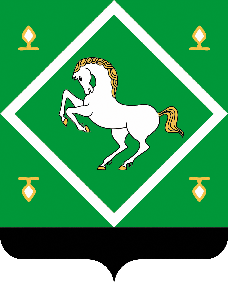 СОВЕТСЕЛЬСКОГО ПОСЕЛЕНИЯАСАВДЫБАШСКИЙ СЕЛЬСОВЕТМУНИЦИПАЛЬНОГО  РАЙОНАЯНАУЛЬСКИЙ РАЙОНРЕСПУБЛИКИ БАШКОРТОСТАН